УКРАИНАОбщая информация о странеУкраина - государство, расположенное в Восточной Европе. Граничит на севере с Беларусью, на севере и востоке - с Российской Федерацией, на западе - с Польшей, Словакией, на юго-западе - с Венгрией, Румынией и Молдовой. На юге Украину омывают Черное и Азовское моря. Территория Украины - 603, 7 тыс. кв. км. Самое большое расстояние с запада на восток - 1300 км, с севера на юг - 900 км. Общая протяженность государственной границы Украины составляет 7698 км. Протяженность морского участка государственной границы составляет 1758 км (черноморская - 1533 км, азовская - 225 км). По административно-территориальному составу территория Украины состоит из 24 областей.  Население Общая численность населения - 50 млн. человек, в крупных городах: Киев - 2.6 млн., Харьков - 1,6 млн., Днепропетровск - 1.2 млн., Донецк - 1.1 млн., Одесса - 1.1 млн. жителей. Средняя плотность населения - 90 чел. на кв. км. Этнический состав: 80% - украинцы, остальные - русские, белорусы, евреи, молдоване, поляки, венгры, румыны, немцы, болгары и представители других немногочисленных национальностей. Городское население составляет свыше 68%. Столица: КиевРелигия: Верующие принадлежат к ряду конфессий, из которых самыми большими являются христианские: православная и греко-католическая (украинская католическая византийского обряда). Язык: государственный язык страны - украинскийВиза: нетВремя:  - 1 час зимойВалюта: Гривна (UAH), равная 100 копейкам. В ходу банкноты достоинством в 200, 100, 50, 20, 10, 5, 2 × 1 гривну как старого, так и нового (1997 г., другая цветовая гамма и дизайн) образца. Монеты достоинством в 1 гривну, 50, 25, 10 копеек из желтого металла, 5, 2 × 1 копейку — из белого.Использование иностранной валюты в ресторанах и магазинах официально запрещено. Обмен валюты можно произвести в аэропорту, банках и многочисленных обменных пунктах. Обменных пунктов много. С 2003 г. отменен 1% сбор в пенсионный фонд за продажу наличной валюты гражданами. Предъявлять паспорт при обмене не нужно. На рынках и в частных магазинах к оплате свободно принимаются доллары США, рубли — с трудом или по невыгодному курсу. В юго-западной части страны и в Западной Украине обмен рублей затруднён (на лыжных курортах, в санаториях и во Львове — без ограничений) и может быть произведён только в банках, зато практически неограниченно обмениваются доллары США и евро. Климат: На большей части территории Украины климат умеренно континентальный, с четко выраженными сезонами. В южных и западных районах страны климат мягче, чем в северных и восточных. На севере Украины средняя температура самого холодного месяца, января, составляет -7 градусов; в центральных областях она увеличивается до -5. В зимний период средние ночные температуры с севера на юг меняются от -9 до +1, средние дневные - от -3 до +6. Лето в Украине теплое, со средней температурой июля +18:20 градусов. В некоторые годы столбик термометра может подниматься до +32. Средняя ночная температура июля на большей части Украины составляет +13 градусов, средняя дневная - +23 градуса. Праздники и выходные дни: 1-2 января - Новый год, 7 января - Рождество Христово, 8 марта - Международный женский день, Апрель-май – Пасха, 1 мая - День международной солидарности трудящихся, 9 мая - День Победы в Великой Отечественной войне, Июнь – Троица, 28 июня - День Конституции Украины,
24 августа - День Независимости Украины.Магазины: Продовольственные магазины работают с 9.00 до 19.00 - 20.00, некоторые супермаркеты открыты круглосуточно. Промтоварные магазины обычно работают с 10.00 до 19.00 - 21.00. В высококлассных ресторанах в счет включены пятипроцентные чаевые, однако в Украине общепринятой нормы чаевых нет, и их количество - личное дело каждого посетителя.Транспорт: Железнодорожный транспорт развит очень хорошо, но имеет достаточно устаревший подвижной состав. Сеть железных дорог охватывает практически всю страну, поднимаясь даже в Карпаты. Билеты приобретаются в специализированных агентствах и на вокзале. Никаких скидок на билеты нет. В последнее время получила развитие сеть касс "улучшенного сервиса для пассажиров", где за несколько большую плату можно приобрести билеты на "дефицитные" направления без стояния в очередях и с большей гарантией. Большая часть пассажиропотока в городах перевозится автобусами и троллейбусами (в Киеве есть метро и трамвай). Стоимость проезда в разных городах различна. Автобусы междугородного и пригородного сообщения связывают практически все населенные пункты страны. Билеты приобретаются на автовокзалах или у водителя (в пути). Стоимость проезда зависит от расстояния и комфортабельности автобуса. Такси можно нанять практически везде. Стоимость проезда от 0,1 (восток страны) до 0,3 USD  за км. В ночное время тариф удваивается. При поездке за пределы городской черты стоимость проезда следует согласовывать заранее. Между основными курортными районами и вокзалами действуют маршрутные такси (стоимость проезда у разных компаний различна). В прибрежной зоне достаточно большой пассажиропоток перевозят морские суда.  
При поездке на автомобиле следует учитывать, что при пересечении границы взимается сбор за автотранспортное средство, талон на который часто проверяется ДАИ Украины, а также сбор обязательного страхования гражданской ответственности. Если въезд осуществляется на срок более 2-х месяцев, автомобиль необходимо зарегистрировать в ближайшем отделении ДАИ. При временном пребывании действительны как международные, так и национальные удостоверения водителя. Центральные трассы находятся в довольно хорошем состоянии, в то время как горные дороги Крыма и Карпат достаточно узки и извилисты, да к тому же часто находятся в не очень хорошем состоянии. Особенно рискованна поездка по таким дорогам в дождь. Часто по дорогам общего пользования движутся карьерные самосвалы (восток страны) или сельскохозяйственная техника со множеством навесных орудий, а также перегоняются стада скота. Повышенное внимание следует соблюдать в районе многочисленных рынков (в том числе и придорожных), в старых районах городов и на пересечениях с второстепенными дорогами. 
Для аренды машины необходимо, чтобы арендатору было не меньше 21 года. Необходимы водительские права, с момента выдачи которых прошло не менее 2-х лет, и гражданский паспорт. На прокат можно взять как отечественные автомобили, так и иномарки. Стоимость аренды зависит от класса автомобиля, а также от выбранной компании. Для иномарки она может колебаться от 40 до 250 USD. При прокате автомобиля на долгий период в тарифах предусмотрены скидки. Страховой депозит, в зависимости от модели автомобиля, выплачивается вперёд и возвращается при выполнении условий договора сразу же после возвращения автомобиля. При оплате услуг карточкой сумма страхового депозита блокируется на счету у клиента согласно договору аренды. Автомобили передаются в аренду с полным баком топлива, однако топливо не входит в стоимость аренды, поэтому машина должна быть возвращена так же с полным баком бензина. Напряжение в сети: 220 В, 50 Гц Достопримечательности: Киево-Печерский заповедник, Заповедник «Переяслав», Коллегиальный храм, Ивано-Франковск, Музей «Писанка», Коломыя; Фонтан «Рошен», Винница; «Гайдамацкий яр», Буша; Гора Петрос, Раховщина; Астрономическая обсерватория, Николаев; Аллея Гоголевских героев, Полтава; Воскресенский собор, Сумы; Памятник Шевченко, Харьков; Замок, Каменец-Подольский; Улица Кобылянской, Черновцы; Замок Любарта, ЛуцкНациональная кухня. Блюда украинской кухни снискали себе заслуженную славу во всем мире. Различные мучные изделия (пампушки, галушки, вареники, коржи и др.), изделия и блюда из мясных (украинские колбасы, холодные закуски, дичь, птица и т. д.), растительных и молочных продуктов (ряженка, сырники), всевозможные напитки из фруктов и меда пользуются широкой популярностью. Но особенно любим во многих странах и известен на весь мир знаменитый украинский борщ. Борщ готовится из свежих овощей: капусты, свеклы, помидоров и др., заправляется толченым салом с чесноком и петрушкой. Сочетание этих продуктов придает борщу удивительный аромат и вкус. Украинских борщей насчитывается до 30 видов (полтавский, черниговский, киевский, волынский, львовский…).  
Широко распространены на Украине и различные каши, вареники с начинкой из творога, картофеля, тушеной капусты, а летом — из ягод. Не менее популярны такие блюда, как тушеное мясо с картофелем — жаркое (печеня), украинские битки, шпигованные чесноком и салом, буженина тушеная с капустой и салом, крученики. Исстари блюда из рыбы занимают значительное место: карась, запеченный в сметане; рыбные крученики; карп, фаршированный грибами и гречневой кашей; карп тушеный с луком или в сметане; судак, запеченный с грибами и раками. Украинская национальная кулинария богата кушаньями, приготовление которых по традиции приурочивалось к различным праздникам и обрядам — свадьбе, рождению ребенка, проводам на военную службу и т. д.: блины из пшеничной и гречневой муки и вареники, пироги с мясом, печенкой и другими начинками. Обрядовым блюдом был и компот из сухих фруктов — узвар. Теперь эти кушанья можно встретить в меню каждой столовой и ресторана.  Таможенные правила: Наиболее актуальную информацию о нормах провозимых и ввозимых товарах вы можете найти на сайте http://customs.gov.by/Связь: Для звонка в страну следует набрать 8 — 10 (код международной связи) - 38 (код Украины) — код города (065ххх — в случае звонка в Крым) — номер абонента. Внутренние переговоры осуществляются с телефонов-автоматов, работающих по специальной магнитной карточке (продаются в газетных киосках, на почтамте, автозаправочных станциях, в магазинах, кафе и т. д.). В некоторых местах сохранились старые таксофоны, работающие по жетонам (монета в 10 копеек). Междугородные и международные переговоры осуществляются со специализированных телефонов-автоматов (также по магнитным карточкам) или с переговорных пунктов. Посольство Республики Беларусь в УкраинеПочтовый адрес: ул. М.Коцюбинского, д. 3, г. Киев 01901 E-mail: ukraine@mfa.gov.byКанцелярия: +38 044 537 52 00, +38 044 537 52 13 (факс)Консульский отдел: +38 044 537 52 03Генеральное Консульство Республики Беларусь (Одесса) Почтовый адрес: 65000, Одесса, пер. Лермонтовский, 9Приемная: +380 48 737 60 21, Факс: +380 48 737 60 23, E-mail: ukraine.odessa@mfa.gov.by+38 050 406 23 30 — для связи в экстренных ситуациях ТОЛЬКО ДЛЯ ГРАЖДАН РЕСПУБЛИКИ БЕЛАРУСЬ, оказавшихся в чрезвычайных ситуациях, когда имеется реальная угроза здоровью, безопасности или жизни! Справочная информация по телефону экстренной связи не предоставляется!Справочная информация:Код международной связи с Украиной - +38;01-  служба спасения МЧС Украины;102 - полиция;103 - скорая помощь;104 - аварийная служба газа. ЗАТОКА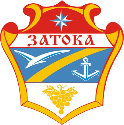 Затока (укр. Затока) — посёлок городского типа в Белгород-Днестровском районе Одесской области Украины. Расположен на Будакской косе, между Днестровским лиманом и Чёрным морем, порт-пункт Бугаз. Ж.-д. станция (Бугаз) на линии Одесса — Измаил. Население — 1,6 тыс. человек (2009).В административно-территориальном отношении поселок Затока относится к Белгород-Днестровскому горсовету.Посёлок Затока разбит на три территориальных района:Лиманский (улицы Вокзальная, Проектируемая, платформы «Лиманская», «Нагорная», станция «Каролино-Бугаз», микрорайоны Новый, Черноморский).Солнечный (платформы «Морская», «Дружба», «Солнечная»; кооператив Дружба).Центральный (улицы Виноградная, Зарипова, Лиманская, Озёрная, Пионерская, Приморская, Черноморская, микрорайон Радужный, станция «Бугаз».)Поселковый голова – Василий Иванович ЗвягинцевИстория: Поселение Затока основано в 1827 году, вследствие установления на цареградском гирле навигационного знака (маяка). В 1850 году дирекцией Черноморских маяков было принято решение присвоить «Днестровско-Цареградскому» знаку с 21 сентября 1851 г. статус маяка во главе с лоцмейстером и командой матросов из 6 человек.В 1877 году маяк реконструировали. Вместо деревянной постройки выстроили башню высотой 16 м, с фонарными помещениями, в которой была установлена линза Френеля с газожаровой установкой.В 1945 году в доме № 3 на Плавневой улице открыли новую школу.В 1953 году в бараках, которые остались после строителей моста, расположилась Затокская начальная школа.5 декабря 1955 года построен железнодорожный мост.Климат Затоки: умеренный сухостепнойСредняя температура, °C: май - 16,4, июнь - 20,6, июль - 24,3, август - 	22,8, сентябрь-18,1Транспот: Вдоль всего населённого пункта проходит дорога областного значения Одесса — Белгород-Днестровский (Т-16-04), а также железнодорожная ветка Одесса — Белгород-Днестровский — Измаил. Через Затоку курсируют пассажирские поезда № 686 Одесса-Измаил/Березино, № 146Ш Измаил-Киев и пригородные поезда Одесса-Белгород-Днестровский (6 пар летом и 3 пары зимой). Железнодорожный транспорт играет важную роль в жизни посёлка.С июня 2009 года (на летний период) восстановлено курсирование речного транспорта между причалами Бугаз и Белгород-Днестровский.Отдых в Затоке: Наличие песчаного пляжа шириной 50 метров и длиной около 20 км километров сделало Затоку одним из популярных мест отдыха жителей Украины, Республики Молдова, Республики Беларусь .По всей территории населенного пункта обеспечено покрытие сети операторов сотовой связи МТС, Киевстар, Интертелеком.В некоторых местах наблюдается радиопокрытие молдавских сотовых операторов Orange и Moldcell.Также в Затоке можно воспользоваться услугами проката водной техники и аттракционов на воде.Пляжи относительно чистые, хорошие, ближе к впадению Б-Днестровского лимана (в районе моста) наблюдается смешивание пресной воды лимана с морской водой, но метров за 400 уже нормальная соленая.Телефонный код: +380 48 49Обмен денег: Деньги можно обменять прямо в Затоке, обычно курс был нормальный, но ниже чем в Одессе, поэтому лучше менять в Киеве или Одессе, но только не на вокзале или остановках в дороге, в городе в каком-нибудь обменнике, только не в первом попавшемся. Паспорт при обмене официально нужен, могут попросить, но могут и не потребовать.В поездах у барыг не меняйте (!!!) ни в коем случае, курс грабительский, да и обмануть могут!В обменниках беларуские рубли не принимаются обычно, лучше брать с собой гривны, доллары, евро. Расчет за проживание и за еду в гривнах (иногда берут и доллары, но официально в гривнах).Целесообразно, заранее в Беларуси еще купить гривен 500-1000 чисто на дорогу, или взять с собой международную платежную карту Master Card или Visa Classic/Gold/Platinum (другие могут не приниматься), картой можно расплачиваться практически во всех придорожных магазинах и вокзалах, комиссия не берется (если не снимать деньги через банкомат), но перед тем, как ехать, узнавайте в своем банке, можно ли ей расплачиваться за границей (на картах есть номер телефона).Обменные курсы в Украине хорошо смотреть с помощью приложения "CXRate" на Google Play для устройств на Андроиде и на Apple Store для айфонов, там можно выбрать населенный пункт, Затока тоже есть, программа определяет также ближайшие банки банкоматы и обменники, есть телефоны банков и отображение на карте (нужен интернет, можно перед выездом посмотреть, а в Затоке есть wi-fi во многих местах).Гривны всегда есть во Франсабанк, на Независимости, 95 А, тел. 3893636. Курс средний по городу.Еще есть гривны в Абсолют банке, на Независимости, 95 тел. 2370702перед тем, как ехать -позвоните и спросите наличие нужной вам суммы.Необычные экскурсии по необыкновенной Одессе: http://www.tudoy-sudoy.od.ua/до/от Одессы 1,5 часа на электричкеЧас до известного рынка 7 км на электричке (выходить на станции Одесса-Западная если не ошибаюсь (уточнять в кассе)). Пятница там выходной, Понедельник день для оптовиков (вщзможно, четверг), с розницей мало кто работает в этот день. Во вторник много точек закрыто (отдыхают после буйной продажи в понедельник).До Белгород-Днестровского 20 минут на электричке, там есть красивая крепость, в также гипермаркет Таврия с очень заманчивыми ценами и рынок где можно купить продукты и все остальное.До деревни Шабо, где делается известное вино торговой марки Шабо (там его можно и купить) - 15 минут на электричке. Кстати, в фирменном магазине Шабо, каждый понедельник и пятницу с 7 до 11 часов - скидки до 30%.Подъем моста в Затоке: во время отпускного сезона, с 15 мая по 15 сентября в период с 20:00 до 7:00 часов, но только в случае необходимости.Еще важно знать, что Затока географически "растянута" вдоль побережья и там несколько станций электрички: Солнечная, Дружная, Лиманская, Каролино-Бугаз, Бугаз и т.д. Нужно знать где выходить, если едите дикарем и не знаете где лучше выходить - например на Лиманской, Дружной, Солнечной (это центральная), или Бугаз - все равно там везде есть базы и частный сектор, где сдаются комнаты.Ввоз в РБ овощей и фруктов с 1.07.2017 годаВ связи с вступлением в силу Единых карантинных фитосанитарных требований, предъявляемых к подкарантинной продукции и подкарантинным объектам на таможенной границе и на таможенной территории Евразийского экономического союза, утвержденных Решением Совета Евразийской экономической комиссии от 30 ноября 2016 года № 157.С 1 ИЮЛЯ 2017 ГОДА допускается ввоз на таможенную территорию Союза подкарантинной продукции высокого фитосанитарного риска без сопровождения фитосанитарным сертификатом общим весом не более 5 килограммов, а также цветов в количестве не более 3 букетов, перемещаемых через таможенную границу Союза в ручной клади, сопровождаемом и несопровождаемом багаже пассажиров судов, самолетов, пассажирских вагонов, автотранспортных средств, членов экипажей судов, самолетов, поездных бригад и водителей автотранспортных средств.Через украинскую таможню:С 1 июня 2012 года были последние изменения в ТК Украины:1) правила провоза личных вещей (не путать с товарами) не изменились. Так, личной по-прежнему считается вещь, нужная для обеспечения обычных и повседневных потребностей путешественника и отвечающая цели въезда в страну или выезда из нее;2) больше не обязательно, чтобы ввозимые продукты питания были нужны для еды в дороге. Стоимостной норматив ввоза продуктов вырос с 50 до 200 евро на человека. Остальные ограничения (по количеству, упаковке) не изменились;3) нормы ввоза в Украину алкоголя и табака остались прежними (5 л пива, 2 л вина, 1 л крепкого алкоголя; 200 сигарет или 50 сигар, или 250 г табака, либо набор табачных изделий весом не более 250 г). В то же время, законодательство изменилось так, что больше не позволяет украинской Гостаможслужбе по аналогии распространять "ввозной" норматив и на вывоз алкоголя (табака). Ограничение на вывоз одно - он разрешен только лицам в возрасте от 18 лет и старше. Но товарную партию вывезти свободно, конечно, не дадут.4) в расчете на человека любого возраста норма беспошлинного ввоза товаров в Украину выросла с 200 до 1000 евро при следовании самолетом и до 500 евро при остальных способах ввоза. "Беспошлинный" вес остался прежним - 50 кг на человека;5) без таможенных формальностей можно вывозить из Украины товары на сумму до 10 000 евро (до поправок было 200 евро);6) ввозить в / на Украину топливо вне обычных баков автомобиля нельзя.Полезные ссылки по этому вопросу:Телефон службы доверия пограничной службы доверия (можно звонить круглосуточно): +38 (044) 527-63-63, сайт: http://dpsu.gov.ua/ua/about/trust.htmОперативный дежурный Гомельской таможни: тел. (8–0232) 79-21-09 (круглосуточно)Подробно читаем здесь: https://forum.onliner.by/viewtopic.php?t=6377206